МОЯ СЕМЕЙНАЯ РЕЛИКВИЯ | 2021

23 декабря 2020 года стартует региональный этап Всероссийского конкурса творческих проектов учащихся, студентов и молодежи "Моя семейная реликвия" в 2020-2021 учебном году.
К участию приглашаются школьники и молодёжь в возрасте от 7 до 30 лет (включительно)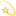 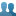 Участники Конкурса делятся на следующие возрастные группы:
- младшая и средняя школьная группа с 7 до 12 лет;
- старшая школьная группа с 13 до 17;
- молодежная группа с 18 до 30 лет;
- группа детей и молодежи с ограниченными возможностями по здоровью (ОВЗ) с 7 до 30 лет.
Номинации Конкурса:
 литература (сочинение, рассказ, эссе);
 мультимедиа (мультимедийная презентация и/или видеофильм).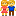 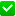 